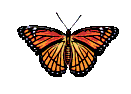 According to the classification chart above, which two organisms are most closely related? Explain your answer. orange-barred protea and the silver-studded blue butterflies are most alike since they are in the same family.  Compare the classification of the Orange-barred sulphur (1) to the Orange-barred protea (2). The orange-barred Sulphur and the orange-barred protea are both butterflies and they are both insects.  They are also in the same order, Lepidoptera.  They are not in the same family or the same genus.  They are different species of butterfly.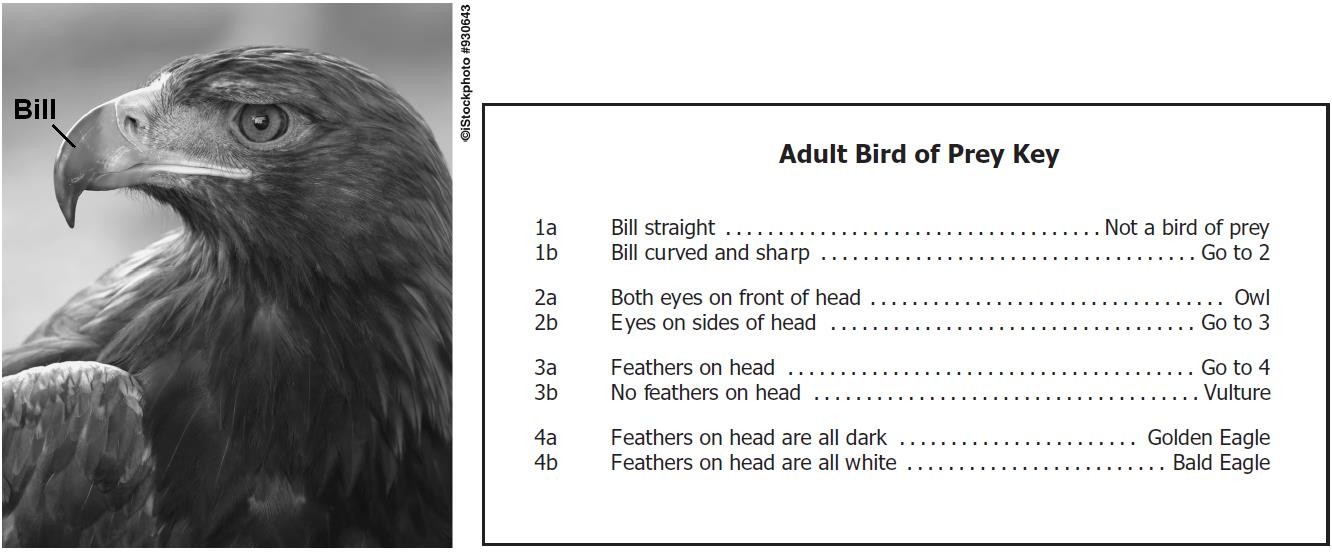 Based on the image and the dichotomous key above, which type of adult bird is shown?  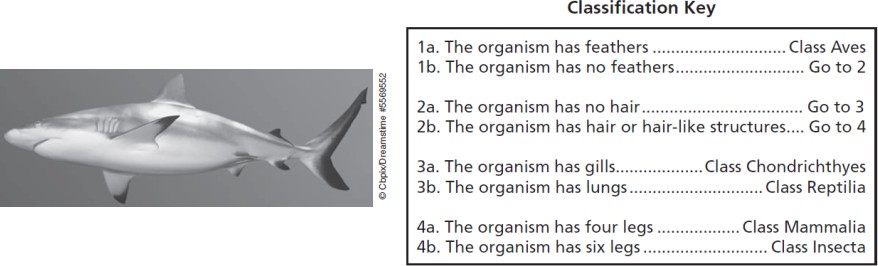 An organism like the one shown above is caught in a net. Using the dichotomous key above, identify the organism’s class.  Fill in the correct Kingdoms into the Dichotomous key below. 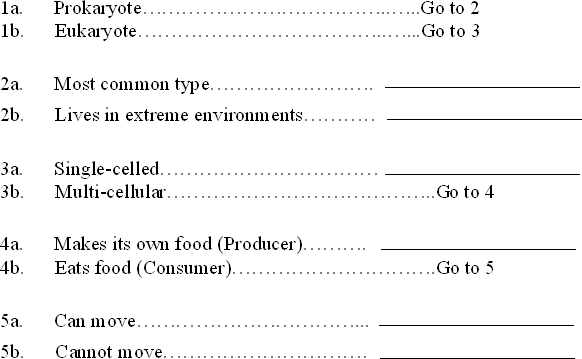 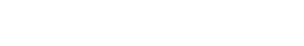 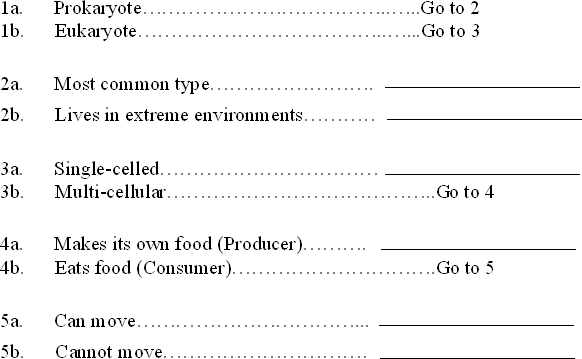 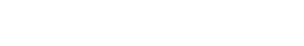 Using the Dichotomous key above, identify in which Kingdom the organisms below belong.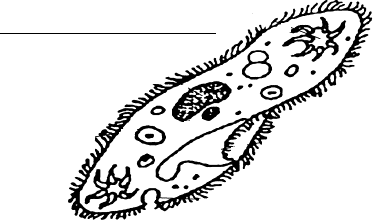 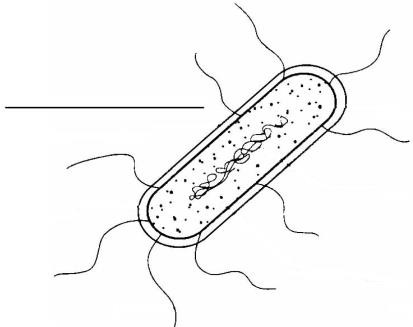 Compare the levels of classification of the two organisms shown to the right. 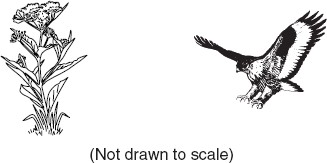 Which classification group contains organisms that have the most characteristics in common?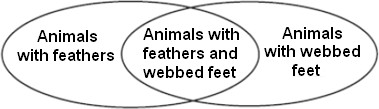 During science class, a student identified characteristics of a few organisms. The student created the Venn diagram above using the characteristics. What was the student attempting to do?The table below shows characteristics of four organisms. Using the information, identify which kingdom each organism most likely belongs. Explain your answer using evidence from the data table. 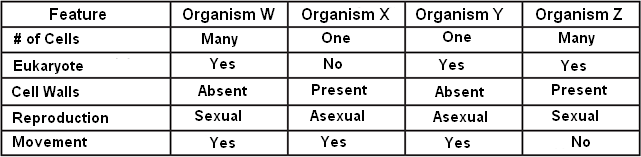 Each characteristic below can be used to describe a specific Kingdom. Place the characteristics into the chart based on all of the Kingdoms they describe.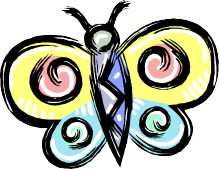 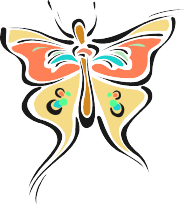 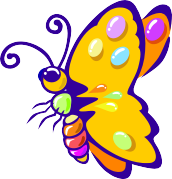 Organism1234Common NameOrange-barredsulphurOrange-barredproteaGreen-spottedflambeauSilver-studdedblueClassInsectaInsectaInsectaInsectaOrderLepidopteraLepidopteraLepidopteraLepidopteraFamilyPeridaeLycaenidaeNymphalidaeLycaenidaeGenusPhoebisCapysAgraulisPlebejusarchaebacteriaeubacteriahas a nucleuseukaryotedoes not have a nucleusprokaryotedecomposermakes its own foodconsumermany cells (multi-cellular)producercontains cell wallscontains chlorophyllabsorbs nutrientssingle-celled (unicellular)lives in harsh environmentscontains the oldest forms of life on earthclassified based on how it gets energyReproduces asexuallyReproduces sexuallyKingdomCharacteristicBacteriaProtistFungiPlantAnimal